Maßtoleranzen - was ist erlaubt, was muß geduldet werden?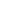 